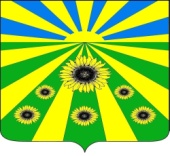 ПОСТАНОВЛЕНИЕАДМИНИСТРАЦИИ РАССВЕТОВСКОГО СЕЛЬСКОГО ПОСЕЛЕНИЯСТАРОМИНСКОГО РАЙОНАот 01.04.2020                                                                                                          № 28п. РассветОб утверждении Порядка оформления и содержания заданий о проведении мероприятий по контролю без взаимодействия с юридическими лицами, индивидуальными предпринимателями при осуществлении муниципального контроля на территории Рассветовского сельского поселения Староминского районаВ соответствии со статьей 8.3 Федерального закона от 26 декабря 2008 года № 294-ФЗ «О защите прав юридических лиц и индивидуальных предпринимателей при осуществлении государственного контроля (надзора) и муниципального контроля», Уставом Рассветовского сельского поселения Староминского района п о с т а н о в л я ю:1. Утвердить Порядок оформления и содержания заданий о проведении мероприятий по контролю без взаимодействия с юридическими лицами, индивидуальными предпринимателями при осуществлении муниципального контроля на территории Рассветовского сельского поселения Староминского района (прилагается).2. Специалисту 1 категории администрации Рассветовского сельского поселения Староминского района (Л.В. Бреевой) обнародовать настоящее постановление в специально установленных местах, в соответствии с Порядком обнародования муниципальных правовых актов, затрагивающих права, свободы и обязанности человека и гражданина, разместить настоящее постановление на официальном сайте администрации Рассветовского сельского поселения Староминского района в сети «Интернет».3. Постановление вступает в силу со дня его обнародования.Глава Рассветовского сельского поселения Староминского района                                                                         А.В. ДемченкоПРИЛОЖЕНИЕУТВЕРЖДЕНпостановлением администрацииРассветовского сельского поселения Староминского районаот 01.04.2020 № 28ПОРЯДОКоформления и содержания заданий о проведении мероприятий по контролю без взаимодействия с юридическими лицами, индивидуальными предпринимателями при осуществлении муниципального контроля на территории Рассветовского сельского поселения Староминского района1. Общие положения1.1. Настоящий Порядок разработан в соответствии с требованиями статьи 8.3 Федерального закона от 26 декабря 2008 года № 294-ФЗ «О защите прав юридических лиц и индивидуальных предпринимателей при осуществлении государственного контроля (надзора) и муниципального контроля» и устанавливает процедуру оформления заданий на проведение мероприятий по муниципальному контролю на территории Рассветовского сельского поселения Староминского района, при проведении которых не требуется взаимодействия с юридическими лицами, индивидуальными предпринимателями и содержание таких заданий.1.2. В рамках муниципального контроля, осуществляемого администрацией Рассветовского сельского поселения Староминского района (далее - администрация) проводятся следующие мероприятия по контролю, при проведении которых не требуется взаимодействия администрации с юридическими лицами, индивидуальными предпринимателями (далее - мероприятия по контролю):1) плановые (рейдовые) осмотры (обследования) территорий, акваторий, транспортных средств;2) административные обследования объектов земельных отношений;3) исследование и измерение параметров природных объектов окружающей среды (атмосферного воздуха, вод, почвы, недр) при осуществлении государственного экологического мониторинга, социально-гигиенического мониторинга в порядке, установленном законодательством Российской Федерации;4) измерение параметров функционирования сетей и объектов электроэнергетики, газоснабжения, водоснабжения и водоотведения, сетей и средств связи, включая параметры излучений радиоэлектронных средств и высокочастотных устройств гражданского назначения, в порядке, установленном законодательством Российской Федерации;5) наблюдение за соблюдением обязательных требований при распространении рекламы;6) наблюдение за соблюдением обязательных требований при размещении информации в сети «Интернет» и средствах массовой информации.1.3. Мероприятия по контролю проводятся в целях предупреждения нарушений юридическими лицами и индивидуальными предпринимателями обязательных требований, требований, установленных муниципальными правовыми актами, устранения причин, факторов и условий, способствующих нарушениям обязательных требований, требований, установленных муниципальными правовыми актами, за соблюдением которых администрация в соответствии с возложенными на нее полномочиями осуществляет муниципальный контроль.2. Оформление заданийна проведение мероприятий по контролю без взаимодействияс юридическими лицами, индивидуальными предпринимателями,содержание таких заданий2.1. Задание на проведение мероприятия по контролю выдается и утверждается главой администрации.2.2. Задание на проведение мероприятия по контролю должно содержать:дату выдачи задания;вид мероприятия по контролю в соответствии с пунктом 1.2 настоящего Порядка;должность, фамилию, имя, отчество (при наличии) должностного лица, получающего задание на проведение мероприятия по контролю;наименование юридического лица, фамилия, имя, отчество (последнее - при наличии) индивидуального предпринимателя, в отношении которых проводится мероприятие по контролю;ИНН юридического лица, индивидуального предпринимателя;правовые основания проведения мероприятия по контролю;место проведения мероприятия по контролю;наименование информации, в отношении которой проводится анализ о деятельности либо действиях юридического лица и индивидуального предпринимателя, обязанность по предоставлению которой (в том числе посредством использования федеральных государственных информационных систем) возложена на данное лицо в соответствии с федеральным законом;даты начала и окончания исполнения задания на проведение мероприятия по контролю.2.3. Должностное лицо администрации, указанное в задании на проведение мероприятия по контролю без взаимодействия, знакомится с заданием в течение 1 рабочего дня со дня его утверждения главой администрации под роспись.2.4. Срок проведения мероприятия по контролю без взаимодействия с юридическими лицами, индивидуальными предпринимателями не может превышать 20 рабочих дней.Специалист 1 категории администрацииРассветовского сельского поселения Староминского района                                                                        Е.Н. КоркишкоЛИСТ СОГЛАСОВАНИЯпроекта постановления администрации Рассветовского сельского поселения Староминского района от 01.04.2020 № 28 «Об утверждении Порядка оформления и содержания заданий о проведении мероприятий по контролю без взаимодействия с юридическими лицами, индивидуальными предпринимателями при осуществлении муниципального контроля на территории Рассветовского сельского поселения Староминского района»Проект подготовлен:специалист 1 категории администрацииРассветовского сельского поселенияСтароминского района                                                                        Е.Н. Коркишко                                                                                                «___»__________2020 г.Проект согласован:специалист 1 категории администрацииРассветовского сельского поселенияСтароминского района                                                                              Л.В. Бреева                                                                                                «___»__________2020 г.Проект согласован:специалист 1 категории администрацииРассветовского сельского поселенияСтароминского района                                                                            Д.Д. Челидзе                                                                                                «___»__________2020 г.